DANCE SASKATCHEWAN INC.PROFESSIONALValid Oct 1 until Sept 30PROFESSIONAL MEMBERSHIP CATEGORIES (check one)O Individual/Adult (voting)			$30.00	O Company/Group (voting)			$50.00					*Total in company? ____________How many in each category? (For statistical purposes)0-4 yrs_____ 5-14 yrs_____ 15-18 yrs_____19-29 yrs_____ 30-54 yrs_____ 55+ yrs_____MEMBERSHIP INFORMATIONName of Group or IndividualContact Person (if applicable)_______________________________________________________Street Address			_______________________________________________________City		               Province	      Postal Code_______________________________________________________Home Phone			Cell_______________________________________________________Business			Fax_______________________________________________________Email AddressWebsite             Age ________     	Birth date DD/MM/YY ____/____/____			     (required for statistical purposes) Parent signature required if under 18  ____________________First Nations/Metis or other Ethnic identity O Yes O No __________________________________________________Other Information (optional): ______________________________________________________________For DSI office use only:Date: _______________ Receipt: _________  Zone: _______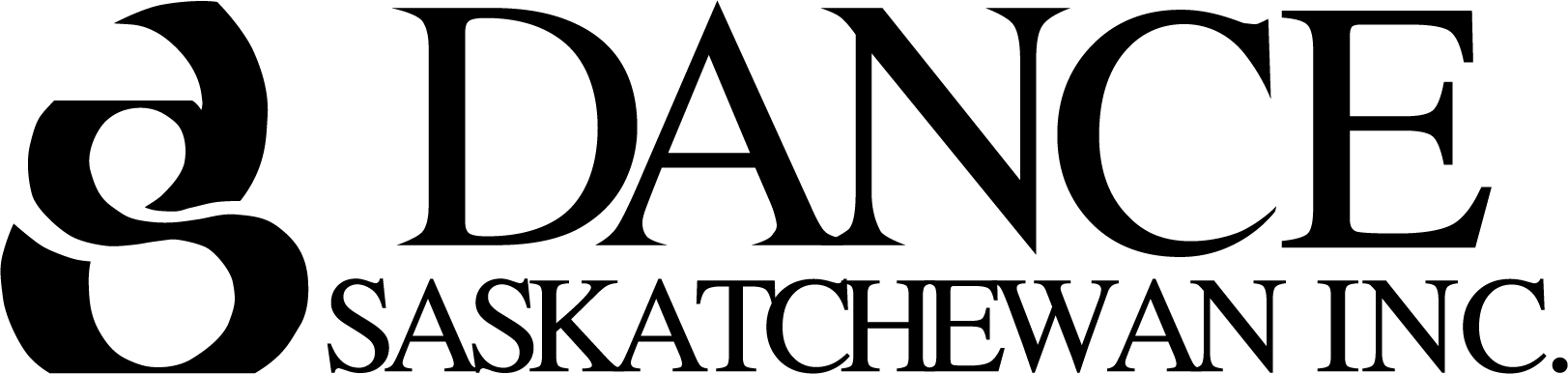 MEMBER SERVICESI want to receive information about DSI via E-NewsO Yes, add me as a subscriber O No, I don’t wish to subscribeI authorize the use of my photo to DSI for promotional use and on our social media pagesO Yes O NoI would be interested in volunteering for DSI O Yes O NoI would be interested in volunteering on a DSI CommitteeO Yes O NoDONATIONSO Yes, I would like to make a donation to DSI of $_________  (Donations of $20.00 or more will be acknowledged with a tax-deductible receipt)ENTANDEM (FORMERLY SOCAN and RE-SOUND)O Yes, I would like to purchase a Tariff 19 SOCAN license, as required by all dance teachers/dance studios at the discounted rate of $80/year provided to DSI. NOTE: Re-Sound license is separate and cannot be purchased through DSI at this time.CDA and THE DANCE CURRENT MAGAZINEO Yes, I would like to become a member of The Canadian Dance Assembly for a discounted rate (see back for rates)O Yes, I would like to purchase a discounted subscription to The Dance Current magazine available exclusively to CDA members for $35 (tax incl.)*Please see reverse for more information on affiliated organizations.METHOD OF PAYMENTO  Membership	  $__________________O  SOCAN	  $__________________O  CDA		  $__________________O  Dance Current  $__________________O  Donations	  $__________________TOTAL:		  $__________________O  Cash			O  Cheque		O  E-Transfer		O  Master Card 	O  Visa			O  Debit	*Visa/MasterCard payments may be made over the phone.Thank you!Please return your completed form with payment to:Dance Saskatchewan Inc309 Fairmont DriveSaskatoon SK  S7M 5G7DSI MEMBERSHIP BENEFITSEligibility for Grants, Sponsorships and SubsidiesDance Saskatchewan Inc. provides various types of funding support for its members. Applications for the DSI Grant Program are screened and made by jury selection.Youth Ambassador AwardsDance festival organizers award Dance Saskatchewan Inc. Youth Ambassador Awards at festivals across the province.Footnotes Magazine Containing news and announcements for Saskatchewan's dance community. Keep in touch with happenings in the dance world.Weekly E-news Members are invited to post their events, job postings etc. in our weekly email blast that reaches over 300 subscribers and that also highlights provincial, national and international opportunities that are of interest to dancers. Voting rights at our annual AGM in DecemberReduced liability insurance rates for dance groupsPlease contact us for more information.Dance Saskatchewan Inc309 Fairmont DriveSaskatoon SK  S7M 5G7Phone: (306) 931-8480Toll free: 1-800-667-8480(F) 306-244-1520Email: office@dancesask.comwww.dancesask.com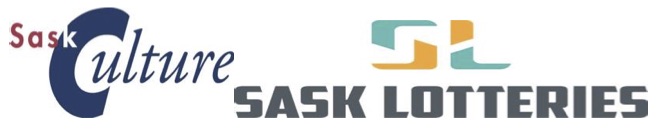 ENTANDEM (FORMERLY SOCAN and RE-SOUND)ENTANDEM is legally required for all active dance teachers and choreographers. There are two portions of the license, the SOCAN portion and the RE-SOUND portion.ENTANDEM ensures that music creators and publishers are fairly compensated for the use of their works. An ENTANDEM license allows you access to virtually the world's entire repertoire of copyright-protected musical works. If you authorize the public performance of copyright protected-musical works without obtaining a performing right license, you are liable for copyright infringement. For information on the Re-Sound portion please email info@entandemlicensing.com The SOCAN portion of the license is available for purchase with your membership and is valid through our fiscal year (Oct 1 – Sept 30) Cost: $80.00 (Please be aware that on-line classes may not be covered under the Tariff 19 license.)CANADIAN DANCE ASSEMBLY (only fill out if you are purchasing a CDA membership)The Canadian Dance Assembly (CDA) is the voice of the professional dance sector in Canada and advocates for a healthy, sustainable environment in which professional dance practice can grow and thrive.  www.dancecanada.netINDIVIDUAL MEMBERSHIP  Affiliated Dance Professional $30		  Affiliated Dance Artist $20  Students (non voting) $10  NEW FOR 2020-21: PAY WHAT YOU CAN $0-$30*Please still select your Standing Council if you choose Pay what you can.Select your Standing CouncilPlease select one primary Council within which you will vote that reflects your interests as a dance professional.If your organization is interested to join the Canadian Dance Assembly, please contact the CDA offices directly for Organizational Membership rates.  info@dancecanada.net or 416-515-8445THE DANCE CURRENT Purchase a discounted subscription to The Dance Current magazine at just $35 (regular subscription cost $42) www.thedancecurrent.com This low offer is available to CDA members only.Standing CouncilVoting(check only one)Freelancers & ConsultantsIndependent ArtistsTraining & Education/Research & Writing